План-конспект непосредственно-образовательной деятельности по развитию познавательно-исследовательской деятельности (исследование окружающего мира) у детей 6-7 летнего возраста с ОНР в группе компенсирующей направленности. «Природа родного края»Подготовила: воспитатель: Евсеева Мария НиколаевнаТема дня:  «Лекарственные растения»Предварительная работа: Заучивание стихов, загадок;Анкетирование для родителей «Нужно ли знакомить детей с природой родного края»;Формирование уголка для родителей «Экологический вестник»;Формирование уголка для детей по временная года;Дополнительная образовательная программа «Умелые руки не знают скуки»;Участие в конкурсе рисунков «Зеленая планета глазами детей» и в конкурсе чтецов в номинации «Художественное слово»;КВН «Люби и знай родной свой край».Интеграция образовательных областей: «Познавательное развитие», «Речевое развитие», «Социально-коммуникативное развитие», «Художественно-эстетическое развитие», «Физическое развитие»Задачи: Формировать представление детей о природе родного края, о пользе лекарственных растений (Познавательное развитие);Совершенствовать связное высказывание по данной теме, развивать коммуникативные навыки у детей (Речевое развитие);Пополнять опыт взаимодействия и общения детей со сверстниками, умение договариваться, задавать вопросы (Социально-коммуникативное развитие);Развивать слуховое внимание, восприятие ритма стихотворного материала (Художественно-эстетическое развитие);Совершенствовать у детей моторные навыки (Физическое развитие)Методы и приемы:Практические: подвижная игра: «Я знаю десять названий», пальчиковая гимнастика «Цветок», физминутка «На лужайке по утру»Наглядные: кроссворд, стенд «Нефтегорская земля»,  аудиозапись песен «С чего начинается Родина», «Край любимой земли»;Словесные: стихи местных поэтов, загадки о лекарственных растениях, беседа о природе родного края, дидактическая игра «Где спряталась ошибка?»Материалы и оборудование: кроссворд, детские поделки из природного материала, аудиозаписи песен, мяч.Формы организации совместной деятельности.
Логика образовательной деятельности.Приложение 1. Правила «Что нельзя делать в лесу?»В природе, в лесу, на лугу надо стараться ходить по тропинкам;Нельзя ломать ветки деревьев, разводить костры близ деревьев;Нельзя оставлять после себя мусор;Нельзя убивать насекомых;Нельзя срывать редкие растения (ландыш, валериана), они занесены в Красную книгу.Загадки:У этого дерева, говорю вам серьёзноПолезно нам всё. Что это?				(береза)Весной растет,Летом цветет,Осенью отсыпаетсяА цветок, то медок,Лечит от гриппаКашля и хрипа.				(липа)Носит этот мальчикЖелтый сарафанчикПодрастет – нарядитсяВ беленькое платьице:Легкое, воздушное, ветеркуПослушное. 				(одуванчик)Он «любит – не любит»Ответить нам можетИ глянет приветливоЖелтым глазкомАптечный цветокНа него так похожЕго мы лекарственнымДругом зовём				(лекарственная ромашка)Вдоль дорожек его встретишьРанки, ссадины излечишьСорвешь листочек осторожноКто нас излечит?...				(подорожник)Подвижная игра«Я знаю десять названий»Цель: Развивать память детей; расширять кругозор.В игре используют мяч. Игроки перекидывают мяч со словами: «Я знаю десять деревьев – Липа – раз! Береза – два и т.д.»Тот, кто не смог ответить в свою очередь отдает фант.Пальчиковая гимнастика«Цветок»          Вырос высокий цветок на поляне,           Утром весенним				Руки в вертикальном положенииРаскрыл лепестки			ладони друг к другуВсем лепесткам				развести пальцы и слегка округлить Красоту и питание			их. Развести пальцы рук. Ритмичное Дружно дают под 			движение пальцами врозь-вместеЗемлей корешки.				Ладони отпустить вниз и тыльной						стороной прижать друг к другу						пальцы развести.Физминутка.«На лужайке по утру».На лужайке по утруМы затеяли игру.Ты – ромашка, я вьюнокСтановитесь в наш венок(взялись за руки, построились в кругу)Раз, два, три, четыреРаздвигайте круг пошире(ходьба по кругу)А теперь мы – ручейкиПобежим вперегонки(бег по кругу)Прямо к озеру спешимСтанет озеро большим(Ходьба по кругу)Раз, два, три, четыреРаздвигайте круг поширеСтановитесь в круг игратьМы – веселые лучиМы-резвы и горячи(прыжки на месте)Раз, два, три, четыреРаздвигайте круг поширеРаз, два – вперед нагнуться(наклоны вперед)Три, четыре – быстрей чуть-чуть!Приподняться, подтянуться(прогнулись руки вверх)Глубоко потом вдохнутьРаз, два – назад прогнутьсяНе сгибать колен ничутьРаз, два, три, четыреВзмах руками, ноги шире!(махи руками)Раз, два, три, четыре, пять!(прыжки на месте)Стали бегать и скакать!Дидактическая игра«Где спряталась ошибка?»Из Батонов, скажи на милость,Словно в сказке цветы появились!(Правильное слово – «бутонов»)Стихи местных поэтов.«Эту песню слушать нужно стоя».                                         Владимир Шумейко.   Эту песню слушать нужно стоя,Что звучит в душе не замирая    Да, конечно жить на свете стоит,                                           И беречь мечту родного края     Любоваться степью в дни разлуки,Когда горечь сердце обвивает       Когда радость в вешнем  перестуке,   Как капель, на солнышке играет.«Как красива ты, земля моя»Владимир Шумейко.Как красива ты, земля мояКак люблю твои туманыЛегкий, тихий посвист соловья,И травы твой запах пряныйКак чудесна леса благодатьИ полей нежны разливыНикогда здесь может не устать, Голос Музы, терпеливой.«Край родной»						Шаталова Катя, 14 лет.Как дорог край родной нам – Ведь здесь мы родилисьНам с детства все знакомо,Куда ни оглянись.Знакомые озера, Самарка и леса,Где  слышны пересвисты и Трели соловьяСторонка наша милаяМеняет облик свой,Но красота её природыВсегда в душе со мной.Приложение 2.Презентация «Как растет цветок»                                                  Выполнила: Евсеева Мария Николаевна                                СП детский сад «Солнышко»                                    ГБОУ школа № 2 г.НефтегорскПриложение 3.Предварительная работа.Анкетирование для родителей:Считаете ли вы необходимым знакомить детей с природной нашего города?Обладаете ли вы достаточной информацией о природе родного края, чтобы ответить на возникающие у ребенка вопросы?Какие места нашего района вы можете предложить для похода с вашими детьми?Бываете ли вы с ребенком на природе? С какой целью?Где ребенок обычно проводит лето?Ваши предложения по организации экологического образования в детском саду?Есть ли у вас дома комнатные растения. Какие?Кто ухаживает за ними? Что делает при этом ребенок? (поливает или ничего не делает)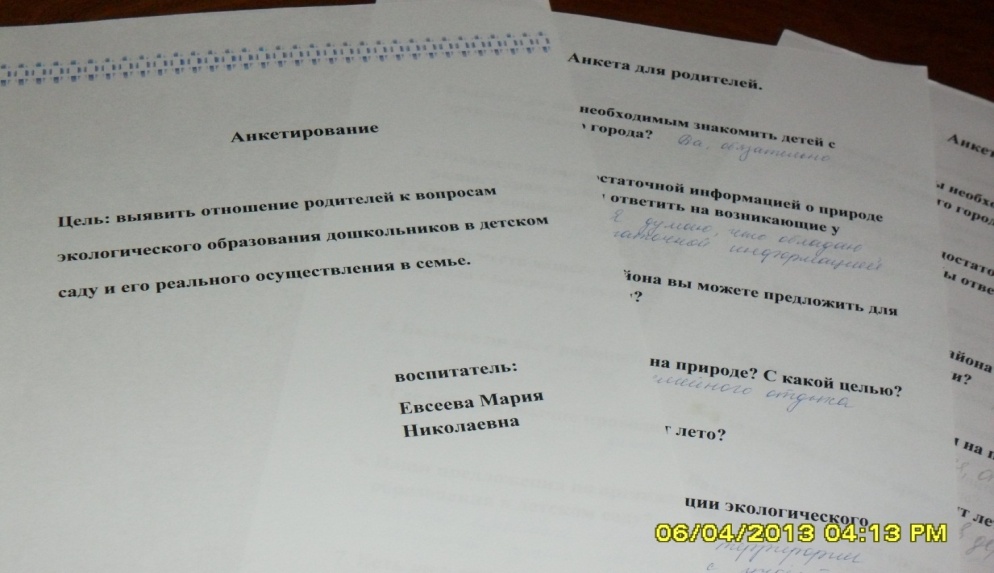 Оформление уголка для родителей«Экологический вестник» (по временам года)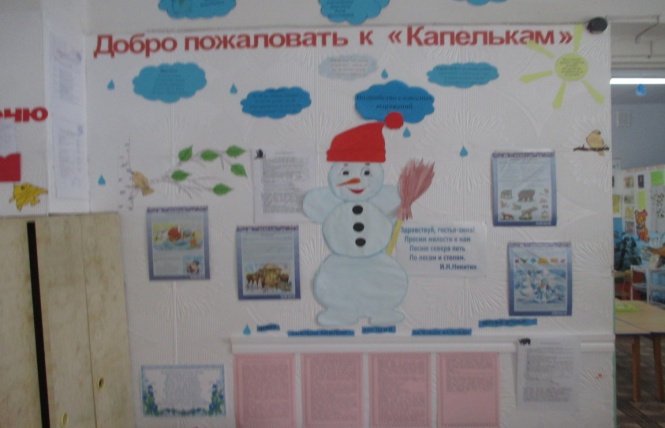 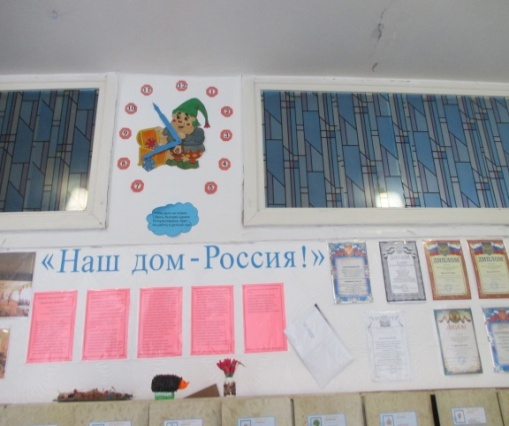 Формирование уголка для детей по временам года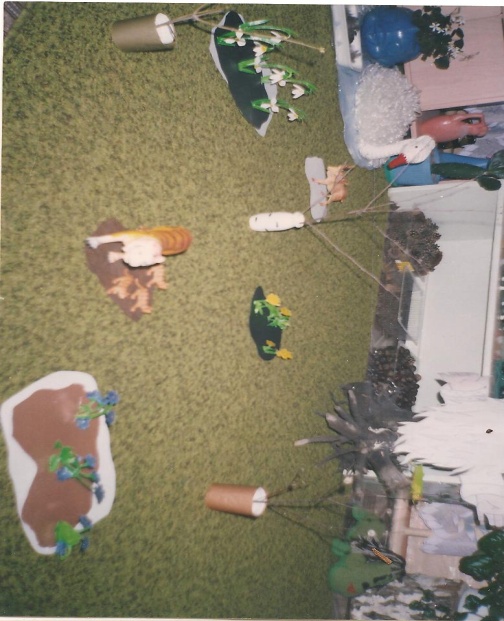 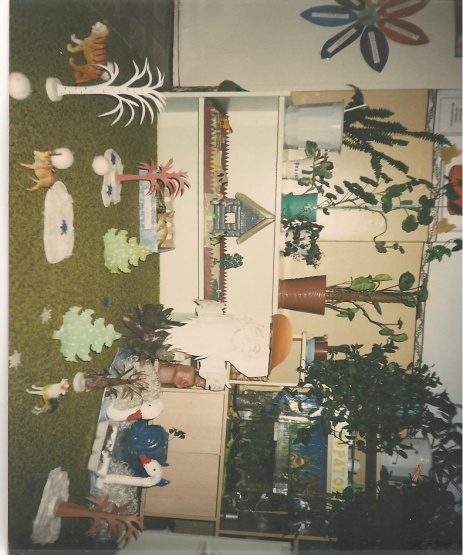 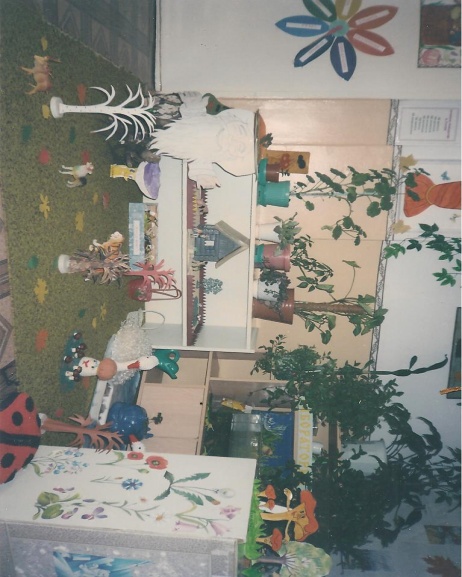 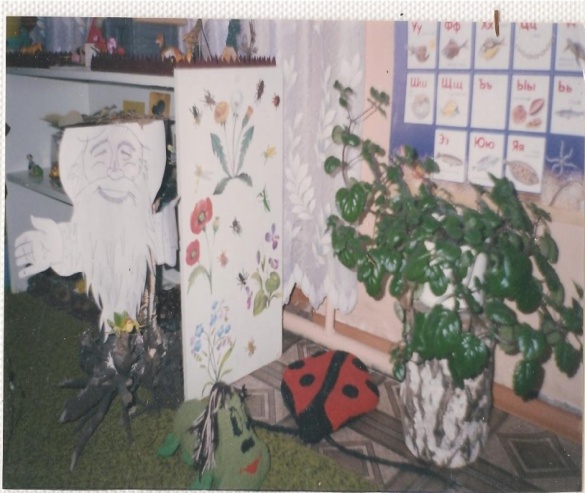 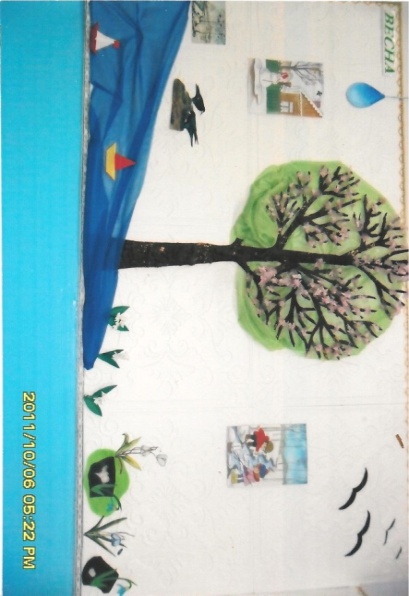 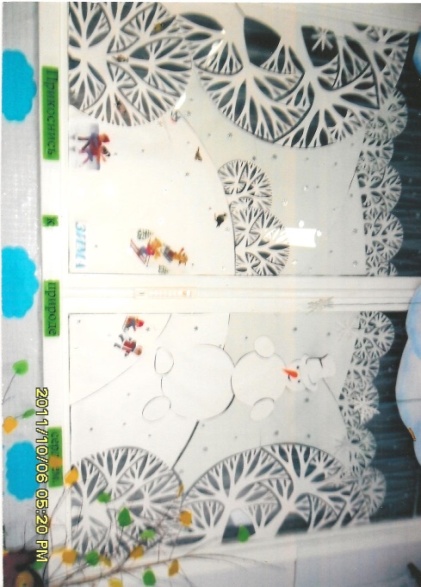 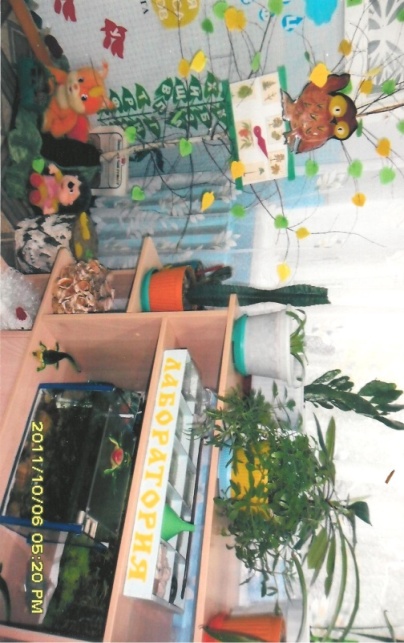 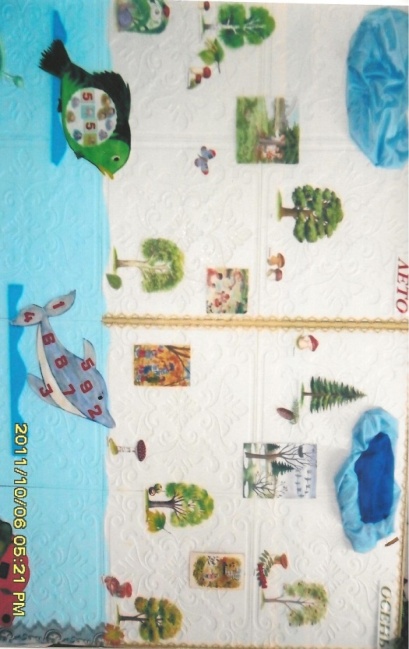 Дополнительная образовательная программа «Умелые руки не знают скуки»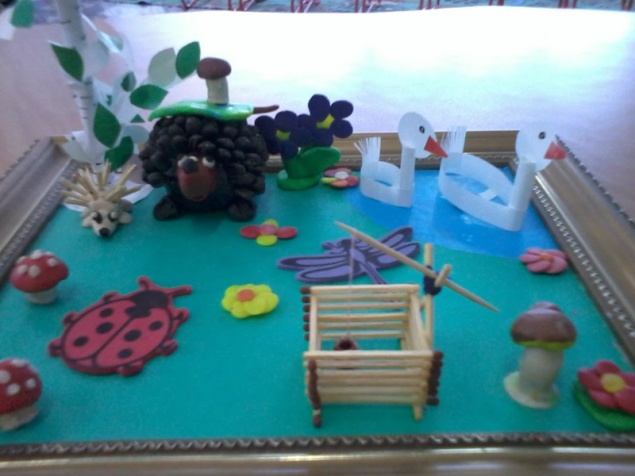 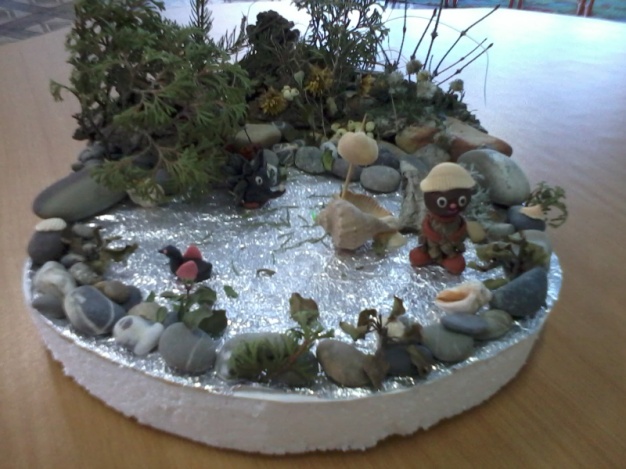 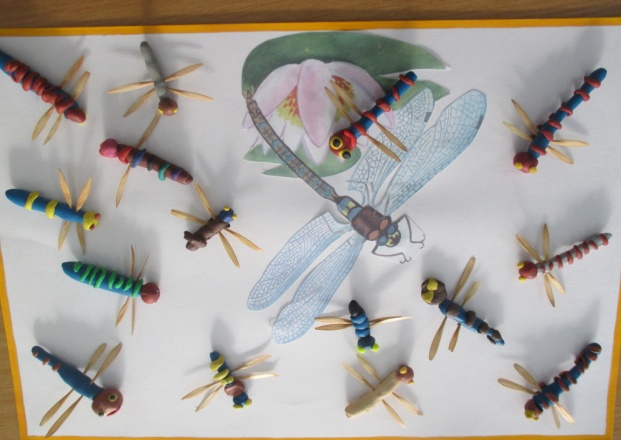 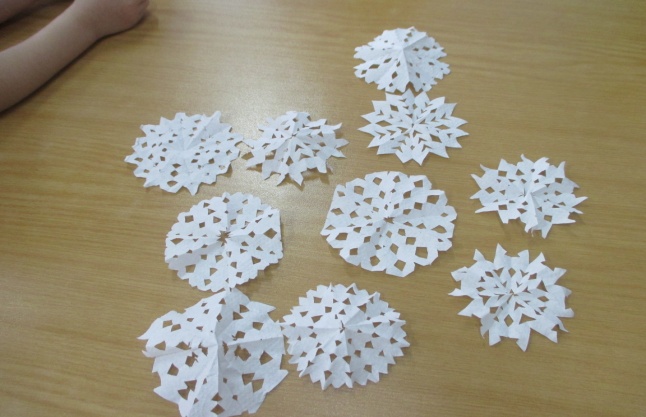 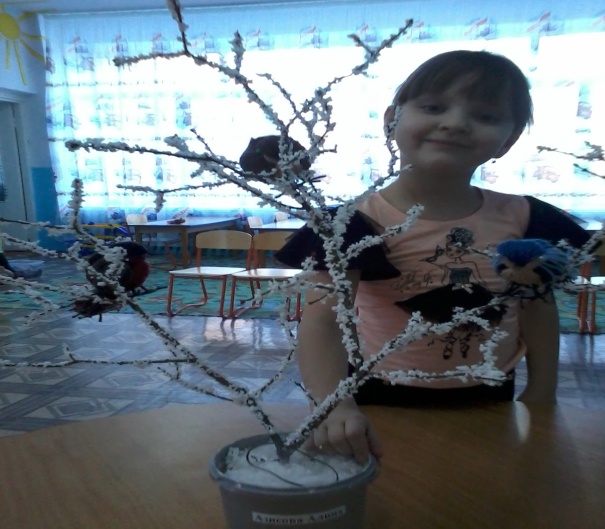 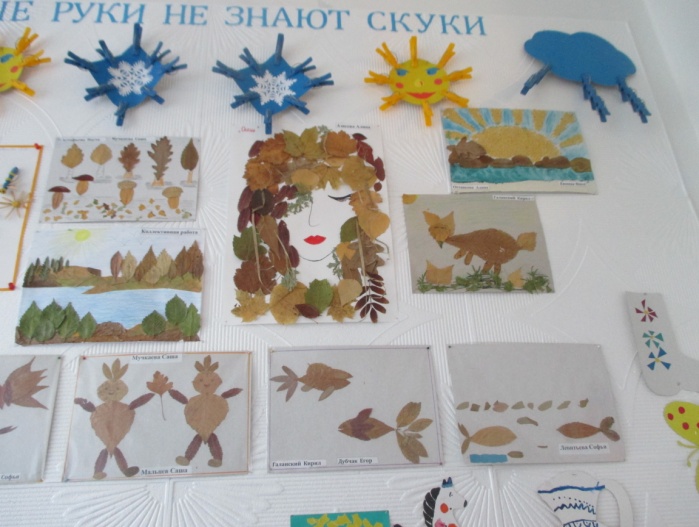 Участие в конкурсе рисунков «Зеленая планета глазами детей»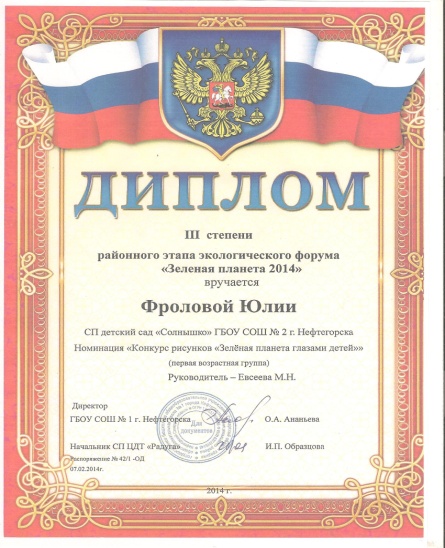 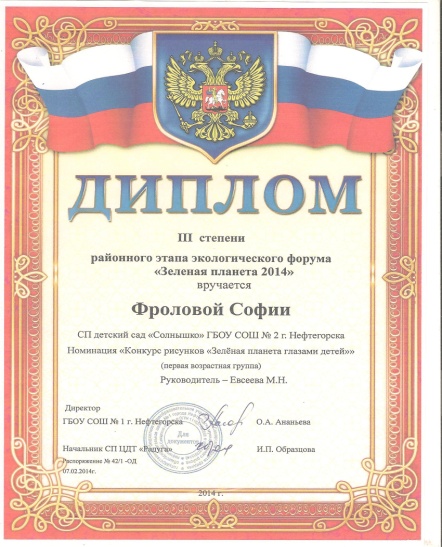 Участие в конкурсе чтецов в номинации «Художественное слово»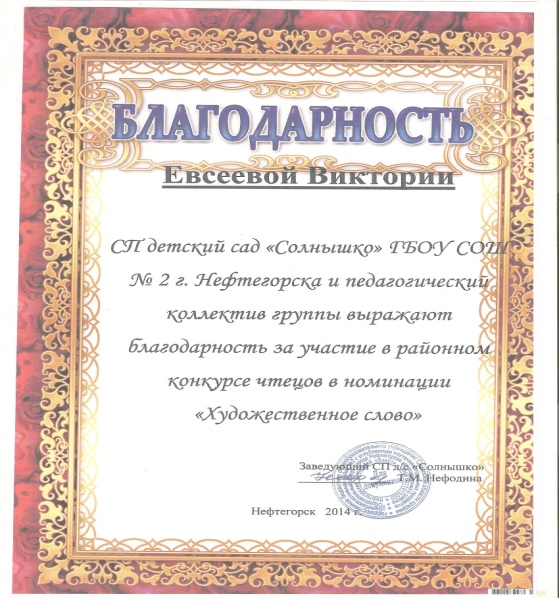 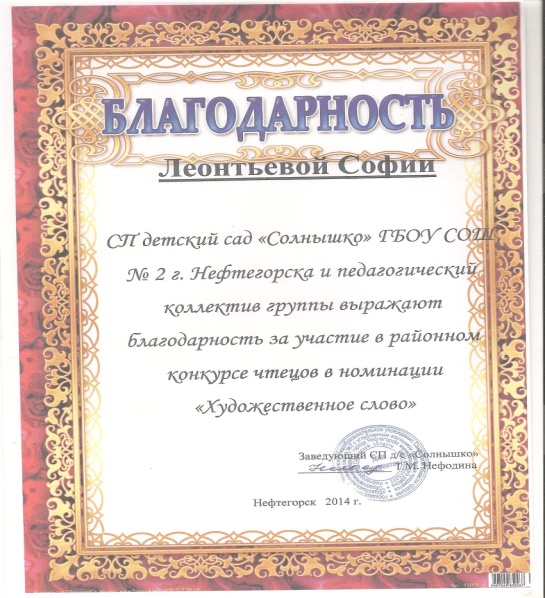 КВН «Люби и знай родной свой край!» 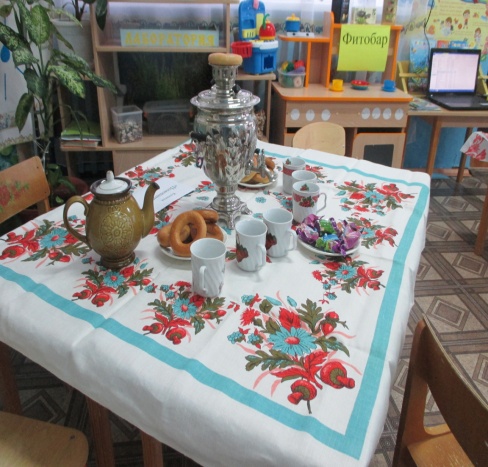 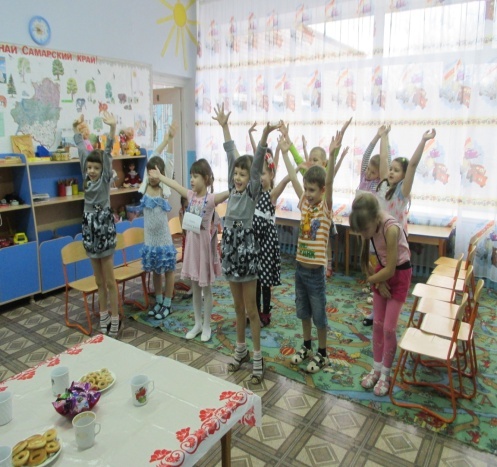 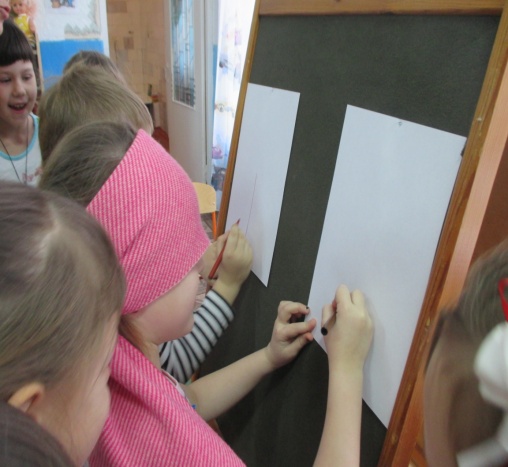 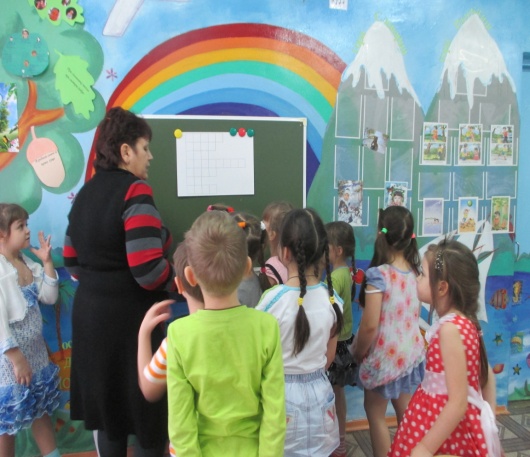 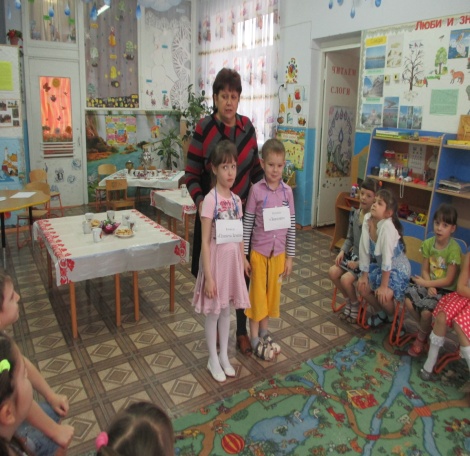 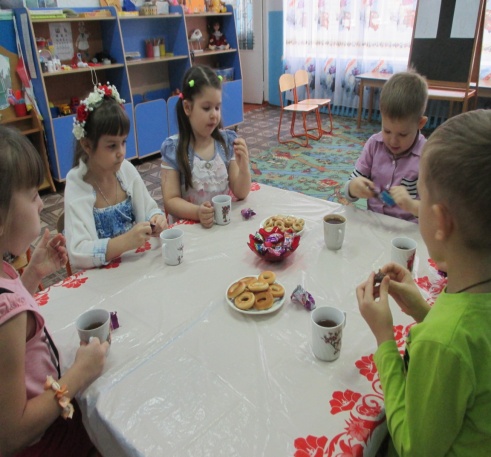 Приложение 4.Птица – спутница моряков (чайка).Живёт в лесах неподалеку от водоемов. Его легко узнать по черным кольцам на хвосте (енот).Царь зверей (лев).Близкий родственник кальмаров, но в отличии от своих собратьев он имеет восемь щупалец (осьминог).Хищник из семейства собачьих (волк).Колючее животное (еж).Самый знаменитый землярой (крот).Заявка на участие во Всероссийском конкурсе«Природа родного края»Виды деятельностиФормы и методы организации совместной деятельностиПознавательно-исследовательскаяРассматривание стенда. Беседа о природе родного края.Отгадывание кроссворда.Коммуникативная Заучивание стихов, загадокЧтение художественной литературыЧтение стихов местных поэтов.Игровая деятельностьПальчиковая гимнастика «Цветок». Физминутка «На лужайке по утру».Подвижная игра «Я знаю десять названий».Продуктивная деятельностьВыставка работ из природного материала.Презентация «Как появляется цветок».Музыкально-художественнаяПрослушивание аудиозаписи «С чего начинается Родина», «Край любимой земли».Деятельность воспитателяДеятельность детейОжидаемый результатМоделирование ситуации.Вводное слово воспитателя: Звучит песня «С чего начинается Родина?».У каждого человека есть своя родина, это место где он родился. Мы с вами живем в Самарской области, городе Нефтегорске. Для нас он родной.Давайте рассмотрим стенд «Нефтегорская земля»и  поговорим мы с вами о природе родного края, о её красоте, познакомимся с полезными растениями.Я приглашаю вас в путешествие  и узнаем, какие полезные лекарственные растения есть у нас на территории детского сада.Прослушивают песню. Рассматривают стенд. Слушают воспитателя.Сформирована мотивация образовательной деятельности.Пальчиковая гимнастикаВспоминают гимнастику для пальцев рук «Цветок».Совершенствуют мелкую моторику рук.Во время одевания воспитатель беседует о том: «Что нельзя делать в лесу?»Дети называют правила, которые надо соблюдать, чтобы сохранились природные сокровища.Формируется эмпатия к родной природе.Воспитатель загадывает загадки и беседует о пользе растений, вовлекает в диалог детей.Дети отгадывают загадки, делают умозаключения о том, чем полезны растения, как их используют в медицине.У детей формируется диалогическая речь, умение отвечать на вопросы, формируется обобщающее понятие «Лекарственные растения».Подвижная игра «Я знаю десять названий».Принимают участие в игре.Развивают слуховое внимание, совершенствуют двигательные способности.Возвращение с прогулке. Дидактическая игра «Где спряталась ошибка?».Дети обосновывают свои ответы.Развивают звуковую культуру речи.Просмотр мультимедийной презентации «Как растет цветок».Участвуют в просмотре презентации.Развитие коммуникативных навыков.Воспитатель: Дерево, трава, цветок и птица.Не всегда умеют защититьсяЕсли будут уничтожены ониНа планете мы останемся одни.КроссвордДети делают умозаключения.Умеют отвечать на вопросы, формируется обобщающее слово «Человек».Физминутка  «На лужайке по утру»Выполняют движения соответственно тексту.Совершенствуются общемоторные навыки.Воспитатель вместе с детьми вспоминают стихи местных поэтов.Читают стихи.У детей совершенствуются лексико-грамматические категории по данной теме, запоминают и употребляют в рече образные выражения.Выставка работ из природного материала.Дети рассматривают свои работы, выполненные ранее на стенде «Умелые руки не знают скуки».У детей развиты художественные способности.Итог непосредственно-образовательной деятельности.Итог непосредственно-образовательной деятельности.Итог непосредственно-образовательной деятельности.Подведение итогов. Слушание песни «Край любимой земли».Дети формируют ответы развернутой фразовой речью.Совершенствуют связную речь по данной лексической теме.ЧАЙКАЕНОТЛЕВОСЬМИНОГВОЛКЕЖКРОТ1.ФИО участника в дательном падежеЕвсеева Мария Николаевна2.Должность участникаВоспитатель3.Адрес участника (край, область, город, село)Самарская, г. Нефтегорск4.Краткое наименование образовательного учрежденияСПДетский сад «Солнышко»ГБОУ школа № 2 г.Нефтегорск5.Номинация 6.Предмет7.Аудитория обучающихся8.Тема методической разработкиПрирода родного края9.e-mail  образовательного учреждения10.e-mail  личныйevseevam.tanya2015